Publicado en Mexico, CDMX el 26/09/2023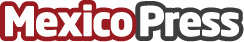 Los Fumancheros están de regreso con su nuevo éxito  "Subí de Nivel"La reconocida banda Los Fumancheros ha vuelto con una nueva propuesta musical que está sorprendiendo a sus seguidores. A través de una entrevista exclusiva, la agrupación compartió detalles sobre la canción que ya se encuentra disponible en todas las plataformas digitales y el video en youtube, revelando así el proceso creativo y la inspiración que hay detrás de esta canciónDatos de contacto:Los Fumancheros#LosDueñosdelaFiesta+52 55 3151 1077Nota de prensa publicada en: https://www.mexicopress.com.mx/los-fumancheros-estan-de-regreso-con-su-nuevo Categorías: Nacional Música Jalisco Estado de México Puebla http://www.mexicopress.com.mx